Egr. Sig. Commissario StraordinarioAsp CosenzaDr. Vincenzo Carlo La Reginavia pec: protocollo@pec.asp.cosenza.it direzione.generale@aspcs.gov.itOggetto: Azienda Sanitaria Provinciale di Cosenza. Deliberazione del Commissario Straordinario n. 61 del 27 Gennaio 2021, pubblicata sull’albo pretorio dell’Asp di Cosenza in data 28 gennaio 2021. Richiesta messa in servizio di Collaboratori Professionali Sanitari.Il sottoscritto Sig. Salvatore Palumbo, Consigliere Comunale della Città di Acri, sono con la presente a richiedere l’urgente messa in servizio, dopo formale convocazione, dei Collaboratori Professionali Sanitati risultati ammessi, con la delibera in oggetto, nella graduatoria stilata dall’Amministrazione sanitaria da Lei guidata, e ciò al fine di garantire con la massima sollecitudine l’operatività delle unità medesime nell’ambito delle strutture sanitarie regionali e territoriali.Nello specifico, sia l’attuale stato di emergenza sanitaria da Covid-19, necessitante l’impiego immediato di personale specializzato nei Presidi Ospedalieri tale da garantirne l’aumento di organico, sia la considerazione sicuramente dovuta ai professionisti che da anni svolgono con spirito di abnegazione e di sacrificio il loro lavoro, impongono di considerare come indifferibile la loro messa in servizio-  dopo la convocazione dei vincitori ed il rilascio dei nulla osta di mobilità della Aziende sanitarie di appartenenza- situazione, questa, d’altronde legittimata dall’esito della procedura amministrativa pubblica svolta.Detta vicenda, di più, assicurerebbe l’efficacia e l’efficienza della mission aziendale dell’ASP Cosenza e dei Presidi Ospedalieri territoriali di sua competenza.Certo di un Suo cortese interessamento nel senso richiesto, Le invio cordiali salutiAcri, 12 febbraio 2021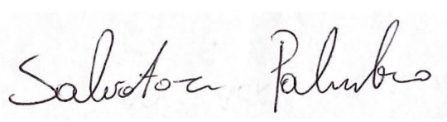 